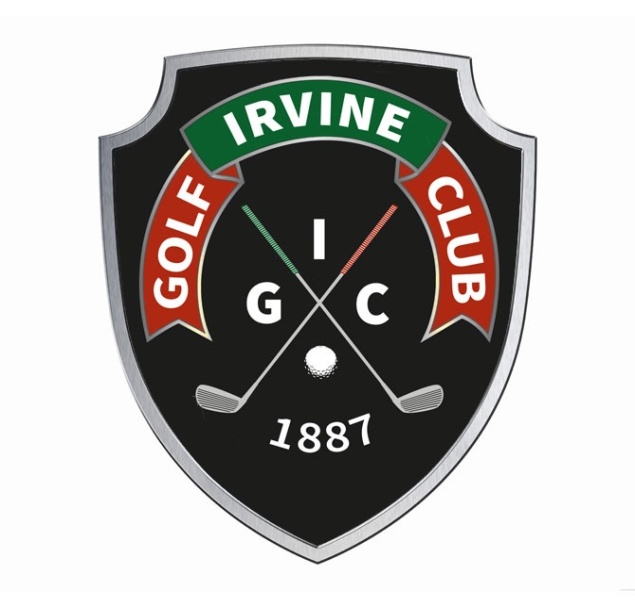 (SENIORS OPEN)APPLICATION FORMPlease accept my entry on Wednesday 7th August 2019.My handicap is .............at ......................................................................Golf ClubAge on day.......................Preferred tee time...................AM or .....................PMNote: Entries must include a stamped addressed envelopeTogether with the entry fee of £15Travelling Companions:Total Entry Fee Submitted      £.................................
Entry Fee to: The Irvine Golf Club, Bogside, Irvine KA12 8SNName of applicantFull AddressPost CodeTelephoneEmail addressSignedDateNameClubH/CAgePartner 1Partner 2Partner 3Partner 4